UZMANLIK ALAN DERSİ DEĞERLENDİRME FORMUÖNEMLİ NOT: 1. Bu form, her yarıyıl sonunda, her öğrenci için eksiksiz şekilde ve bilgisayar ortamında doldurularak, bütünleme sınav tarihlerinin sonuna kadar imza karşılığı enstitüye teslim edilecektir. 2. Danışman, bu formdaki değerlendirme sonucunu, dönem sonu sınav sonuçlarının son açıklanma tarihine kadar, Öğrenci Bilgi Sistemi’ne Uzmanlık alan dersi için “YT-Yeterli-Başarılı” veya “YZ-Yetersiz-Başarısız” olarak işlemekle yükümlüdür. 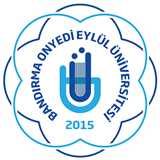 T.C.T.C.BANDIRMA ONYEDİ EYLÜL ÜNİVERSİTESİBANDIRMA ONYEDİ EYLÜL ÜNİVERSİTESİFEN BİLİMLERİ ENSTİTÜSÜFEN BİLİMLERİ ENSTİTÜSÜUZMANLIK ALAN DERSİ DEĞERLENDİRME FORMUUZMANLIK ALAN DERSİ DEĞERLENDİRME FORMUÖğrencininÖğrencininÖğrencininAdı Soyadı:Numarası:Enstitü Anabilim Dalı:Bilim Dalı /Programı:Danışman Öğr. Üyesi:Eğitim-Öğretim Yılı:       20……/20…..                 Güz Yarıyılı (   )                Bahar Yarıyılı  (   )            Öğrencinin Yapmış Olduğu Araştırma Konusu(*):Uzmanlık Alanı Dersinde Kullanılan Dökümanlar:						(   ) Ödev               (   ) Çeviri             (   ) Çalışma Raporu               (   ) Makale            (   ) Diğer						Uzmanlık Alanı Dersinin Sonucu:            (   ) Yeterli-YT                        (   ) Yetersiz-YZ  	Yetersiz ise gerekçesi  : 						                                                                                                                                                                        …../…../20……İmzaDanışmanÖğrencinin Yapmış Olduğu Araştırma Konusu(*):Uzmanlık Alanı Dersinde Kullanılan Dökümanlar:						(   ) Ödev               (   ) Çeviri             (   ) Çalışma Raporu               (   ) Makale            (   ) Diğer						Uzmanlık Alanı Dersinin Sonucu:            (   ) Yeterli-YT                        (   ) Yetersiz-YZ  	Yetersiz ise gerekçesi  : 						                                                                                                                                                                        …../…../20……İmzaDanışmanÖğrencinin Yapmış Olduğu Araştırma Konusu(*):Uzmanlık Alanı Dersinde Kullanılan Dökümanlar:						(   ) Ödev               (   ) Çeviri             (   ) Çalışma Raporu               (   ) Makale            (   ) Diğer						Uzmanlık Alanı Dersinin Sonucu:            (   ) Yeterli-YT                        (   ) Yetersiz-YZ  	Yetersiz ise gerekçesi  : 						                                                                                                                                                                        …../…../20……İmzaDanışman